PanamaPanamaPanamaPanamaFebruary 2024February 2024February 2024February 2024SundayMondayTuesdayWednesdayThursdayFridaySaturday1234567891011121314151617Shrove MondayShrove Tuesday181920212223242526272829NOTES: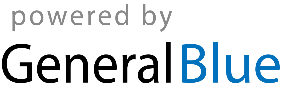 